Prvi izvještaj iz Dublina18-člana vesela ekipa:Luka BašićTomislav Čeliković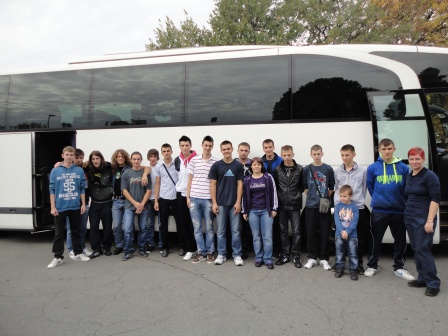 Mateo JurićIvan SliškoValentin BunčićMarin GavranMatej RadičevićKarlo SalamunovićDomagoj VarešakBernard VukovaracRobert AnkovićMihajlo KucinaHrvoje MirkovićSandi SiđiDino GrezdaMihael MargetaMirta SzügyiEdita MargetaPuni iščekivanja, krenuli smo put Irske. Najprije je uslijedila vožnja autobusom do zračne luke u Budimpešti, iz koje smo poletjeli za Dublin. 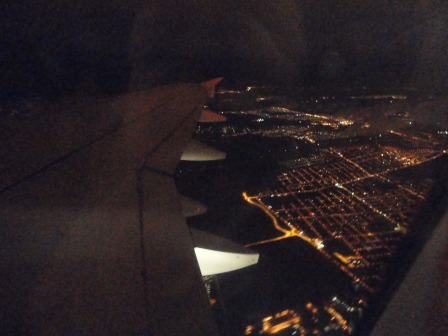 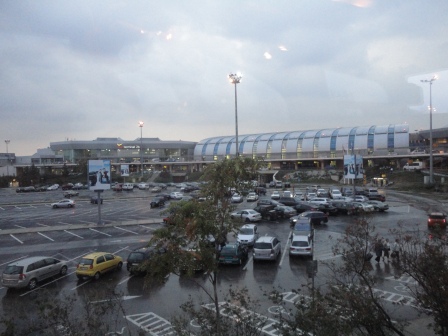 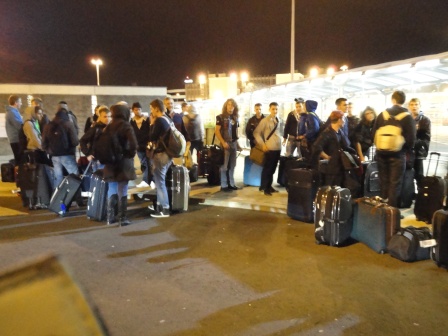 Stigli smo u ranim noćnim satima, nakon čega su nas autobusom odvezli do naših domaćina u mjestima Ballybrack, Loughlinstown i Shankill koji su nas potom smjestili u obitelji. 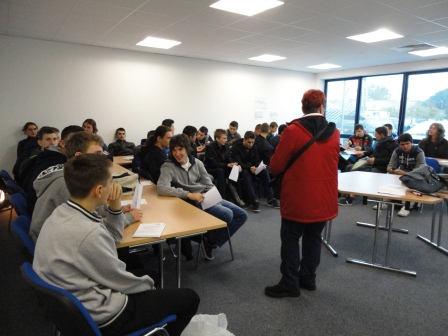 Sljedeće jutro uslijedio je zajednički sastanak Industrijsko-obrtničke i srednje škole Antun Matija Relković u prostorijama tvrtke Alaymont tijekom kojeg su učenicima dane upute za snalaženje i pronalazak tvrtki u kojima će obavljati stručnu praksu. Nakon sastanka, svi zajedno smo otišli u kratak obilazak grada. 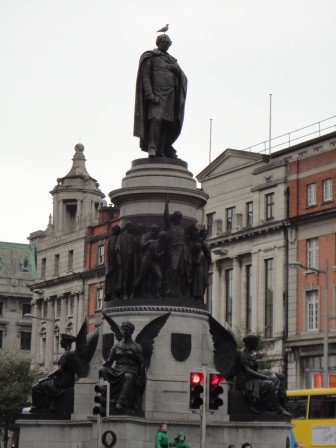 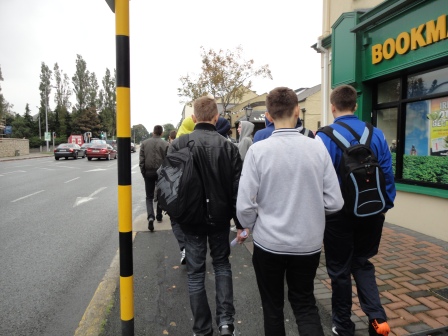 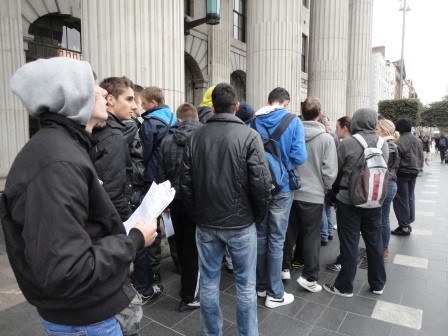 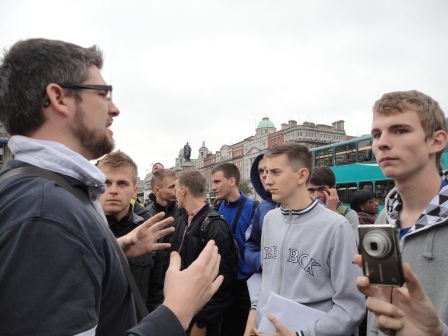 I na kraju dana, učenici su krenuli u pronalazak firmi kako bi sljedeće jutro na vrijeme stigli na posao.To be continued...Edta Margeta, prof.Mirta Szügyi, dipl.ing.